親愛的天父，祢住在哪裡？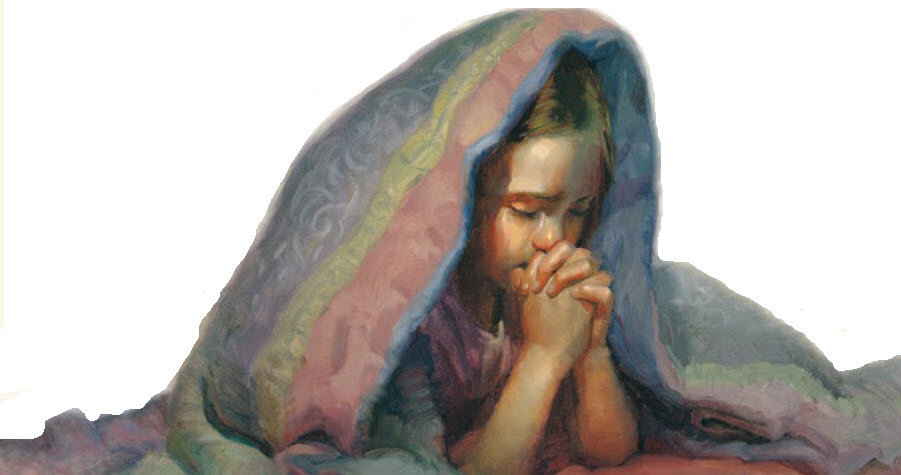 祢是否回答每個小孩的祈禱？有人說天堂很遠很遠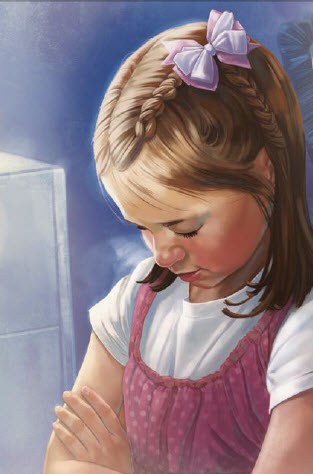 但當我祈禱，天堂就在身邊親愛的天父，現在我想起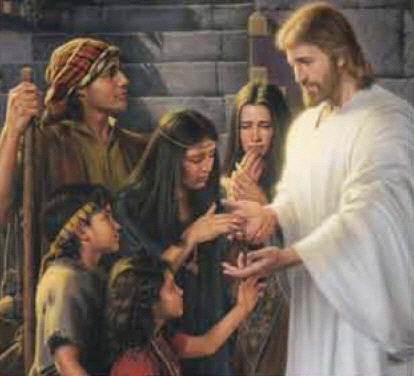 在以前耶穌告訴祂的門徒說「讓小孩都到我這裡來。」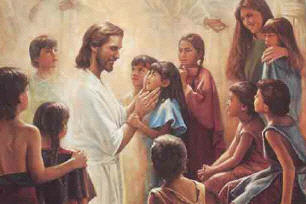 天父啊，現在求祢垂聽我求，祂必聽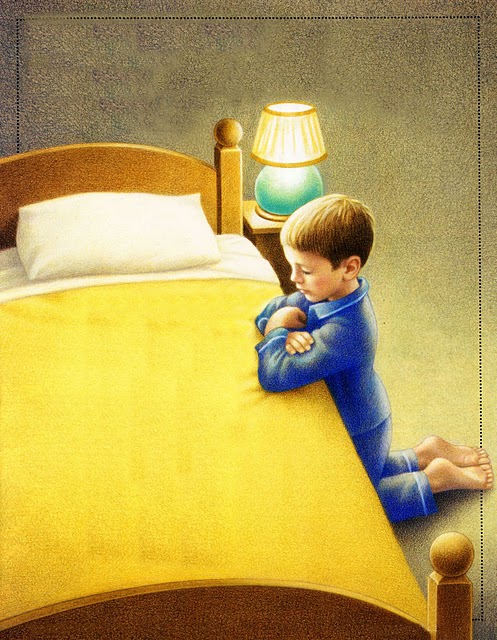 問，祂必回答祂深愛你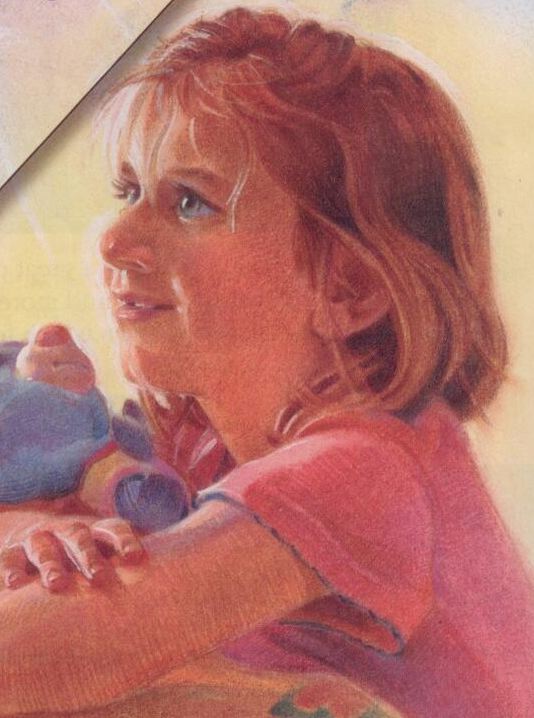 因你是祂孩子祂聽祈禱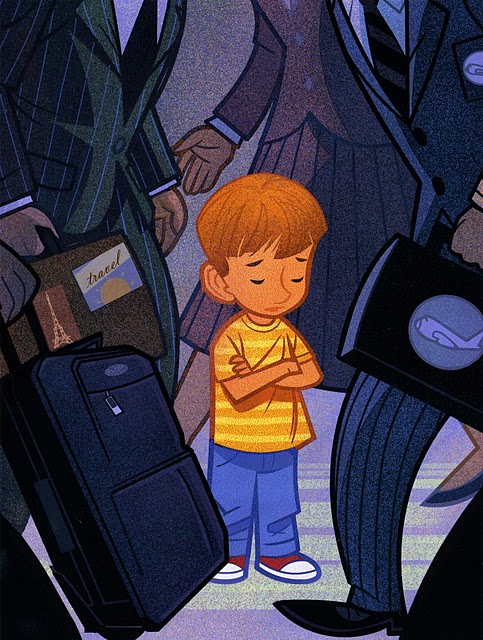 祂深愛孩子進天國住的人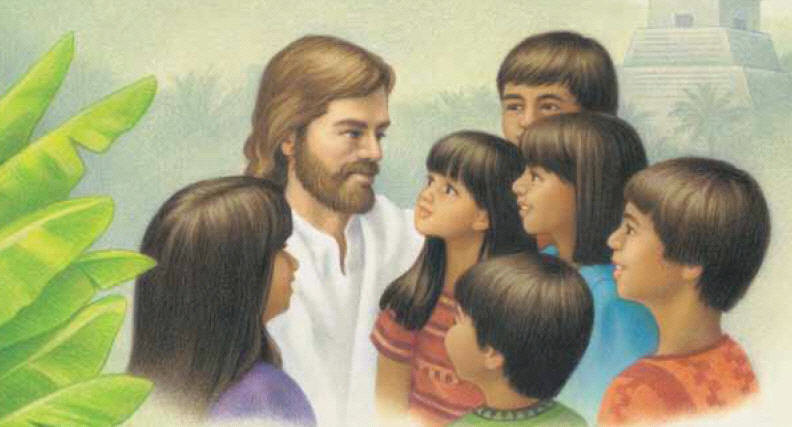 都要像小孩